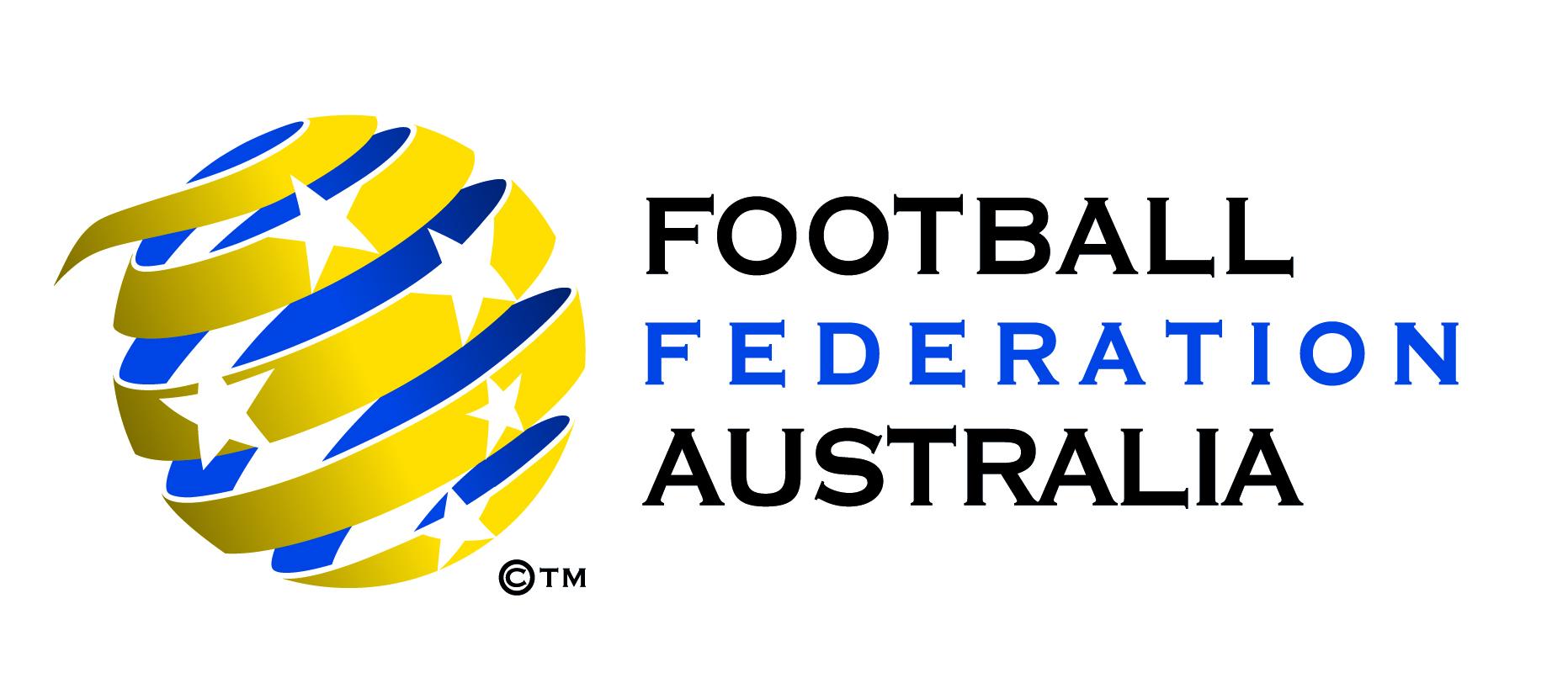 “By the word learning, I do not mean the collection of information but the realization of something which actually changes your behaviour.” 
                       - W.T Gallwey, The Inner Game of TennisCCC Season activitiesPRE SEASON  – Value and acknowledge their commitmentEmail invitation and invite/welcome back to the clubEstablish date and venue for welcome back and induction of new coaches Ensure all coaches are registered on MFCFind out which coaches may want support for their development.DURING THE SEASON – Supporting the coachEstablish ground rules – how does the coach want you to support themDevelop an understanding of the coaches’ needs and wants Clarify their coaching role ie to provide Safe, Organised, Enjoyable/Engaging practicesBe mindful of the coach’s experience and requestsObserve the agreed coaching behaviours that support the coach’s developmentBe mindful of the coach’s other commitmentsWalk through the REVIEW process with the coach after any observation(reference to below)Discuss on any desired changes in coaching behaviours for next sessionThank them and ask them when they might like more supportPOST SEASON – Value and acknowledge their contributionEmail reminder to complete on line surveyEmail or send ‘Thank you’ on behalf of the club/Association